Стихи с движениями для детей 1 — 5 летУчитель-логопед Никитенко А.В.Большинство детей знакомятся с первыми стишками хлопая ручками в такт потешки про ладушки. Стихи с движениями очень важны для развития детей. Они помогают развить чувство ритма, улучшить координацию и сделать небольшую зарядку. Для этих стишков не нужно никакое музыкальное сопровождения и разучить их со своим ребенком может любая мама. А детям стихи с движениями доставляют колоссальное удовольствие. Часы. Садимся на коврик или подушку (на колени). Перебираем пальчиками («бежим») от коленочек до макушки. Мышь полезла в первый раз Посмотреть, который час. Вдруг часы сказали: “Бом!”, (Один хлопок над головой) Мышь скатилась кувырком. (Руки «скатываются» на пол.) Мышь полезла второй раз Посмотреть, который час. Вдруг часы сказали: “Бом, бом!” (Два хлопка.) Мышь скатилась кувырком. Мышь полезла в третий раз Посмотреть, который час. Вдруг часы сказали: “Бом, бом, бом!” (Три хлопка.) Мышь скатилась кувырком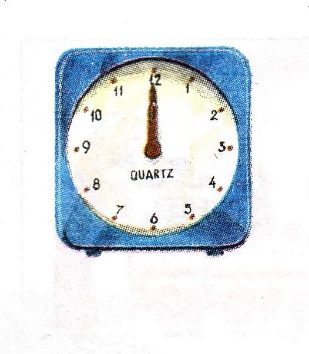 Самолёты.Самолеты загудели, (вращение перед грудью согнутыми в локтях руками) Самолеты полетели. (руки в стороны, бежим по комнате) На полянку тихо сели, (приседаем) Да и снова полетели. (руки в стороны, снова бежим по комнате) 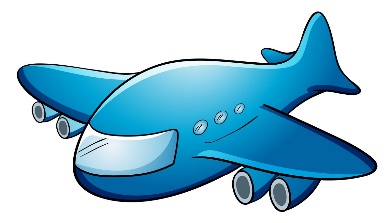 У меня пропали руки.Где же наши ручки? Где вы, рученьки мои? (прячем руки за спину) Раз, два, три, четыре, пять — Покажитесь мне опять! (показываем руки) У меня пропали уши. Где вы, ушеньки мои? (закрываем уши ладошками) Раз, два, три, четыре, пять — Покажитесь мне опять! (показываем ушки) У меня пропали глазки. Где вы, глазоньки мои? (закрываем глаза ладошками) Раз, два, три, четыре, пять — Покажитесь мне опять! (показываем глаза) Ветерок Дует ветер нам в лицо (машем руками к лицу) Закачалось деревцо (руки вверх, качаем) Ветерок все тише, тише. (приседаем) Деревцо все выше, выше. (подпрыгиваем вверх) Машина Би-би-би — Гудит машина. (Постукиваем кулачком одной руки о ладонь другой) Тук-тук-тук — Мотор стучит. (Хлопаем в ладоши) — Едем, едем, едем, едем, Он так громко говорит. (Ритмично топаем ногами) Шины трутся о дорогу. Шу-шу-шу — Они шуршат. (Потираем ладони) Быстро крутятся колеса. Та-та-та — Вперед спешат. (Показываем ручками, как крутятся колесики) Цветы Наши красные цветки (Согнутые в локтях руки соединяем и поднимаем перед собой, ладошки складываем ковшиком) Распускают лепестки. (Пальцы расставляем в стороны) Ветерок чуть дышит, Лепестки колышет. (Шевелим пальчиками) Наши красные цветки закрывают лепестки. (Снова соединяем пальчики в «бутон») Головками качают, (Качаем из стороны в сторону соединенными вместе кистями рук) И тихо засыпают. (Соединенные кисти рук подкладываем под голову)
